                COUNCIL                                                                                March 10, 2015Dave Long, Mayor                                                                              	        Council ChambersWayne Roblee, Council President                                                            Richard Phillips                                                                                               905 13th St.Kelly Grossnicklaus                                                                                       Paul Lackore                                                                                     COMMITTEE MEETINGS:Daniel BartlingDorothy Anderson1st Meeting: Ministerium2nd Meeting: Pledge of Allegiance AGENDA:                                                                                    *Following Council Meeting                                                                                                                                       **Prior To Council MeetingThe Council reserves the right to go into executive session if such session is clearly necessary for the protection of the public interest or for the prevention of needless injury to the reputation of an individual.ITEM SUMMARYRESOURCE1.Call to OrderMayor Long2.Consider approval of minutes from February 24, 2015 meeting.Mayor Long3.Petitions, Communications:Mayor, Council & Staff4.Reports: a) Clerk/Treasurer               b) Finance Committee Report               c) City Council Committee Reports               d) City Administrator ReportExpenditure & Clerk/Treasurer reports for month end February 28, 2015Claims for the monthCity ClerkFinance Committee 5.7:35 Public Hearing: For the purpose of hearing support or opposition to the proposed One and Six Year Street Improvement PlanStreet SuperintendentSteve Parr/JEO6.Consider Resolution 15-02 One and Six Year Street Improvement PlanStreet SuperintendentSteve Parr/JEO7.7:30 P.M. Public Hearing: to consider Preliminary Plat of Southeast Business Park-Roberts Subdivision,  Hamilton County, Nebraska, a part of the Northeast Quarter NE (1/4), Northwest Quarter NW (1/4) of Section Fifteen (15), Township Ten (10) North, Range Six (6) West of the 6th P.M. Hamilton County, Nebraska.Request from Aurora Development CorporationPublic Works DirectorAGENDA: CONTINUED8.Consider approving the Preliminary Plat of Preliminary Plat of Southeast Business Park-Roberts Subdivision,  Hamilton County, Nebraska, a part of the Northeast Quarter NE (1/4), Northwest Quarter NW (1/4) of Section Fifteen (15), Township Ten (10) North, Range Six (6) West of the 6th P.M. Hamilton County, Nebraska.Request from Aurora Development CorporationPublic Works Director9.7:35P.M. Public Hearing: to consider Final Plat of Southeast Business Park-Roberts Subdivision,  Hamilton County, Nebraska, a part of the Northeast Quarter NE (1/4), Northwest Quarter NW (1/4) of Section Fifteen (15), Township Ten (10) North, Range Six (6) West of the 6th P.M. Hamilton County, Nebraska. Request from Aurora Development CorporationPublic Works Director10.Consider Resolution 15-03 approving final plat of Southeast Business Park-Roberts Subdivision.Public Works Director11.7:40 P.M. Public Hearing: to consider Preliminary Plat of FFA Agriculture Innovation Development 2nd Subdivision and Addition to the City of Aurora, a part of the South Half S(1/2), Southwest Quarter SW (1/4), Section Thirty Four (34), Township Eleven (11) North Range Six (6) West of the 6th P.M. Hamilton County, Nebraska.Request from Brad Andreasen, President of Nebraska Vocational Agricultural Foundation Public Works Director12.Consider approving the Preliminary Plat of Preliminary Plat of FFA Agriculture Innovation Development 2nd Subdivision and Addition to the City of Aurora, a part of the South Half S(1/2), Southwest Quarter SW (1/4), Section Thirty Four (34), Township Eleven (11) North Range Six (6) West of the 6th P.M. Hamilton County, Nebraska.Request from Brad Andreasen, President of Nebraska Vocational Agricultural FoundationPublic Works Director13.7:45P.M. Public Hearing: to consider Final Plat of FFA Agriculture Innovation Development 2nd Subdivision and Addition to the City of Aurora, a part of the South Half S(1/2), Southwest Quarter SW (1/4), Section Thirty Four (34), Township Eleven (11) North Range Six (6) West of the 6th P.M. Hamilton County, Nebraska. Request from Brad Andreasen, President of Nebraska Vocational Agricultural FoundationPublic Works Director14.Consider Resolution 15-04 approving final plat of of FFA Agriculture Innovation Development 2nd Subdivision and Addition to the City of Aurora.Public Works Director15.7:50 P.M. Public Hearing: to consider Preliminary Plat of Poco Creek 2nd Subdivision, a part of Lot 3, Poco Creek Subdivision, City of Aurora, Hamilton County, Nebraska.Request from James R. Clarke President of Lonetree Builders Housing Project, L.L.C.Public Works Director16.Consider approving the Preliminary Plat of Preliminary Plat of Poco Creek 2nd Subdivision, a part of Lot 3, Poco Creek Subdivision, City of Aurora, Hamilton County, Nebraska.Request from James R. Clarke President of Lonetree Builders Housing Project, L.L.C.Public Works Director17.7:55P.M. Public Hearing: to consider Final Plat of Poco Creek 2nd Subdivision, a part of Lot 3, Poco Creek Subdivision, City of Aurora, Hamilton County, Nebraska. Public Works DirectorAGENDA: CONTINUED18.Consider Resolution 15-05 approving final plat of Poco Creek 2nd Subdivision.Request from James R. Clarke President of Lonetree Builders Housing Project, L.L.C.Public Works Director19.Consider approving the Mayor’s appointment of Cal Strong to the Planning CommissionMayor Long20.Consider approving the Mayor’s appointment of Cal Strong to the Board of Adjustments.Mayor Long21.MISCELLANEOUS:22.ADJOURNMENT 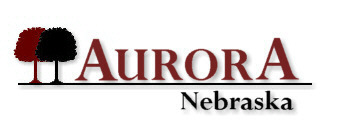 